Name:____________________________________________                       Date:__________________________Am I Ready to Make Positive Lifestyle Changes?Please check the box that indicates how strongly you agree or disagree with the following statements.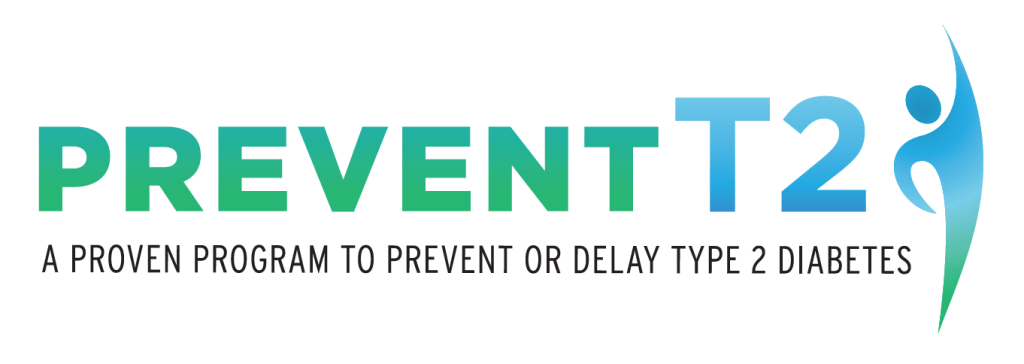 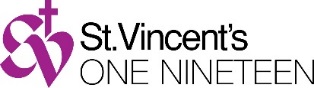 AgreeUnsureDisagreeStrongly DisagreeI currently eat healthyI currently get enough exerciseI have time to eat healthy and exerciseI want to become more physically activeI want to be able to exercise for longer periods of timeI want to eat healthierI think eating healthier is importantI want to overeat less oftenI feel motivated to lose weightI feel certain that I can stay committed to my weight loss program until I can reach my goalsI feel as though the amount of weight I want to lose is a realistic goalI feel as though I can manage outside factors (stress, calendar obligations, etc.) and still reach my weight loss goalsI currently have trouble controlling the amount of food that I eat at one timeI am willing to make appropriate changes to the portion sizes of my mealsI am willing to stop buying unhealthy foods and to stop keeping them in my houseI currently exercise at least 150 minutes per weekI am confident that I can begin to exercise regularlyWhen I think about exercise, I develop a positive picture in my mindI have time to work regular exercise into my daily scheduleI think exercising is importantI am willing to exercise more